REFERAT FRA FAUMØTE – 11/04-16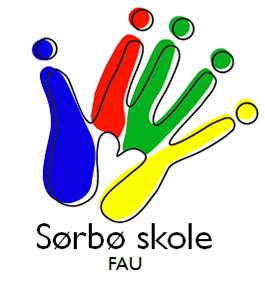 Tilstede: Cathrine Dalane (1A vikar), Jon-Krister K. Torland (1B),), Trond Nygård (2A), Trine L. Vos (2B), Monica Domke (2C), Anders Apeland (3A), Christina S. Nesvåg (3B), Elaine Pettersen (3C), Unni Byberg Mæstad (4A vikar), Eivind Eikeland (4B), Elisabeth Mong (4C), Reidun Edland (5A), Christel V. Roan (5B), Anne Borsheim (6B), Jane Skår (7A Mette Andersen (7B) og Fravær: Helge Stangeland (1A), Simon Lunde (1C), Morten Braut (4A), Maren Helen Bysheim Osmundsen (6A), Hans Skjæveland (rektor)Sak 40– 15/16Innkalling og referat godkjent.Sak 41 – 15/16Utgår pga. rektor var ikke tilstede.Sak 42– 15/1617.maiKort informasjon fra møte med Ganddals 17.maikomite. Trine la frem to alternativer for hvordan en kan organisere fordeling av timer/aktiviteter. 17.maikomiteen får ansvar for å fordele oppgavene og informere klassekontaktene på 5. – 7.trinn. Komiteen møtes rett i etterkant av FAU-møte.Sak 43 – 15/16Videreføring av sak 38 – 15/16 fra forrige møte:Ingen nye innspill fra FAU. Sak 44 – 15/16Eventuelt:Bursdagsfeiring:Ifølge folder fra «Intro CityCare – Bursdagsfabrikken» gir IntroCityCare familier med økonomiske vansker mulighet til feire barnets bursdagsselskap i deres lokaler. Elisabeth tar kontakt med rektor for å undersøke muligheten for å publisere dette på skolens hjemmeside. Sommeravslutning – når og hvordan skal det gjennomføres:FAU Sørbø vedtok enstemmig å ikke arrangere årets sommeravslutning i FAU-regi. FAU er innforstått med at dette vil påvirke FAU’s økonomi. FAU vil se på ulike måter å arrangere slike avslutninger (jul og sommer) som kan passe til det stadig økende elevtallet.Spørsmål fra 7.trinn om støtte til avslutningstur til Kongeparken. I henvendelsen ble det oppgitt at 7.trinn tidligere hadde fått 1500,- kroner fra 17.maikomiteen.Svar fra FAU: Kasserer er usikker, men mener at 7.trinn har brukt opp en stor del av sin tildelte sum på tidligere arrangementer. FAU ønsker ikke å støtte en tur til kongeparken, men oppfordrer heller klassekontaktene å arrangere noe som er mer samlende.Neste møte er 9.mai. Samme sted – samme tid. Elisabeth MongReferent